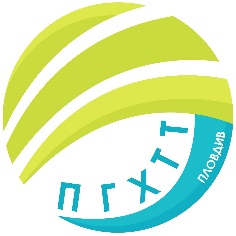 Приложение № 18 към заповед № РД-06-874/16.02.2022 г.ПРОФЕСИОНАЛНА ГИМНАЗИЯ ПО ХРАНИТЕЛНИ ТЕХНОЛОГИИ И ТЕХНИКА – ГР. ПЛОВДИВгр. Пловдив 4003, бул. „Васил Априлов” № 156, Директор: 032/95-28-38, Секретар: 032/95-50-18, e- mail: pghtt_plov@pghtt.net, http://pghtt.net/  Х В класГРАФИК ЗА КЛАСНИ И КОНТРОЛНИ РАБОТИII СРОК НА 2021/2022 УЧЕБНА ГОДИНАинж. Людмила Ганчева,директор на ПГ по хранителни технологии и техника – гр. Пловдив	Учебен предметФевруариМартАприлМай Юни	Учебен предметдата/часдата/часдата/часдата/часдата/часБългарски език и литература09.03.2022 г.1 час08.06.2022 г.1-2 час/Кл. р./ЧЕ – Немски език18.04.2022 г.2 час13.06.2022 г.2-3 час/Кл. р./ЧЕ – Руски език11.04.2022 г.2 час13.06.2022 г.2-3 час/Кл. р./Математика14.03.2022 г.4 час03.06.2022 г.2 час /Кл. р./ЧЕ- Английски език15.04.2022 г.3 час27.05.2022 г.3-4 час/Кл. р./Биология и здравно образование23.03.2022 г.7 часФизика и астрономия16.03.2022 г.6 часХимия и опазване на околната среда28.02.2022 г.6 часФилософия24.02.2022 г.5 часГеография и икономика10.02.2022 г.2 часИстория и цивилизации07.03.2022 г.7 часИкономика28.04.2022 г.4 часТехнология на храните24.03.2022 г.1 час